Úkoly červeně označené  POŠLI  jsou určené ke kontrole, termín odeslání-nejpozději 15. 6. 2020.  ČESKÝ JAZYK Podstatná jména-číslo a rod Slovní druhy-procvičováníPodívej se na prezentaci Podstatná jména-číslo a rod na Pyžamu.Učebnice str. 157/Žlutý rámeček Pamatujte si, cv. 3 – projdi, jen ústně.Učebnice str. 158, 159/Žlutý rámeček Pamatujte si, cv. 1, 3a – projdi, jen ústně.     Učebnice str. 160/Tabulka, Žlutý rámeček Pamatujte si, cv. 2 – projdi, jen ústně.Hvězdička str. 64/celá stránka	a str. 65/cv. 1, 2 číslo podstatných jmen (kontrola podle klíče z druhé strany pracovního sešitu)Pracovní list Slovní druhy (Ježci) – na Pyžamu – dokončit.ČTENÍ, PSANÍ1. Písanka str. 27, 28. (U básničky Červen napiš tužkou nad každé slovo číslo slovního druhu (1-10). Zkontroluj si na Pyžamu. 			POŠLI str. 27MATEMATIKADělení 4, 5, 6 se zbytkem. (Při dělení se zbytkem je důležité znát násobky a násobilku!)MATEMATIKA 3. DÍL!Dělení 4 se zbytkem  1. Napiš řadu násobků 4. (0, 4, 8, 12,…40)		POŠLI.2. Učebnice str. 10/cv. 17				POŠLI. (Podívej se na následující odkaz, toto video najdeš i na Pyžamu.) https://youtu.be/txtqEcDNwAs
Pokud chceme dělit číslo, které není násobkem čísla 4. Musím najít nejbližší menší násobek čísla 4 k danému číslu. Pamatuj! Zbytek musí být vždy menší než dělitel (číslo, kterým dělíš)! Pokud tedy dělíme číslem 4, může být zbytek 1, 2 nebo 3.Příklad:                          15   :    4   =     3      	(zb. 3)                  dělenec   dělitel   neúplný    zbytek                                                 podílPostup: 1. Ptám se: Je číslo 15 násobkem čísla 4? Ne, číslo 15 není násobkem čísla 4. 2. Hledám nejbližší menší násobek čísla 4 k číslu 15. To je 12, protože 3 · 4 = 123. Dopočítám, kolik mi zbývá do 15 a to bude zbytek. To jsou 3. To znamená, že máme zbytek 3. 4. Zapisujeme: 15 : 4 = 3 (zb.3)  	ZKOUŠKA:   3 . 4 + 3 = 15Dělení 5 se zbytkem3. Napiš řadu násobků 5. (0, 5, 10, 15,…50)		POŠLI.4. Učebnice str. 12/cv. 22				POŠLI. (Podívej se na následující odkaz, toto video najdeš i na Pyžamu.) https://youtu.be/u6wOtoURb1APokud chceme dělit číslo, které není násobkem čísla 5. Musím najít nejbližší menší násobek čísla 5 k danému číslu. Pamatuj! Zbytek musí být vždy menší než dělitel (číslo, kterým dělíš)! Pokud dělíme číslem 5, může být zbytek 1, 2, 3 nebo 4.Příklad:              22   :     5   =     4    	 (zb. 2)                  dělenec   dělitel   neúplný    zbytek                                                  podílPostup: 1. Ptám se: Je číslo 22 násobkem čísla 5? Ne, číslo 22 není násobkem čísla 5. 2. Hledám nejbližší menší násobek čísla 5 k číslu 22. To je 20, protože 4 · 5 = 20 3. Dopočítám, kolik mi zbývá do 22 a to bude zbytek. To jsou 2. To znamená, že zbytek je 2.4. Zapisujeme: 22 : 5 = 4 (zb.2) 	ZKOUŠKA:            4 . 5 + 2 = 22Dělení 6 se zbytkem5. Napiš řadu násobků 6. (0, 6, 12, 18,…60)		POŠLI.6. Učebnice str. 13/cv. 29				POŠLI. (Podívej se na následující odkaz, toto video najdeš i na Pyžamu.) https://youtu.be/8BUQFjshUekPokud chceme dělit číslo, které není násobkem čísla 6. Musím najít nejbližší menší násobek čísla 6 k danému číslu. Pamatuj! Zbytek musí být vždy menší než dělitel (číslo, kterým dělíš)! Pokud tedy dělíme číslem 6, může být zbytek 1, 2, 3, 4 nebo 5.Příklad:                          13   :    6   =     2      	(zb. 1)                  dělenec   dělitel   neúplný    zbytek                                                 podílPostup: 1. Ptám se: Je číslo 13 násobkem čísla 6? Ne, číslo 13 není násobkem čísla 6. 2. Hledám nejbližší menší násobek čísla 6 k číslu 13. To je 12, protože 2 · 6 = 123. Dopočítám, kolik mi zbývá do 13 a to bude zbytek. To je 1. To znamená, že máme zbytek 1. 4. Zapisujeme: 13 : 6 = 2 (zb.1) 	ZKOUŠKA:    2 . 6 + 1 = 137. Pracovní list – procvičení dělení 4, 5, 6 se zbytkem (str. 21) – najdeš ho na Pyžamu.PRVOUKAŽivočichové – Rozdělení živočichů (Podle druhu přijímané potravy)1.  Podívej se na prezentaci na Pyžamu. 2.  Učebnice str. 51 – projdi a přečti.3.  Pracovní sešit str. 47/cv. 6, 7 a str. 48/cv. 2 (i přirovnání) – vypracuj. 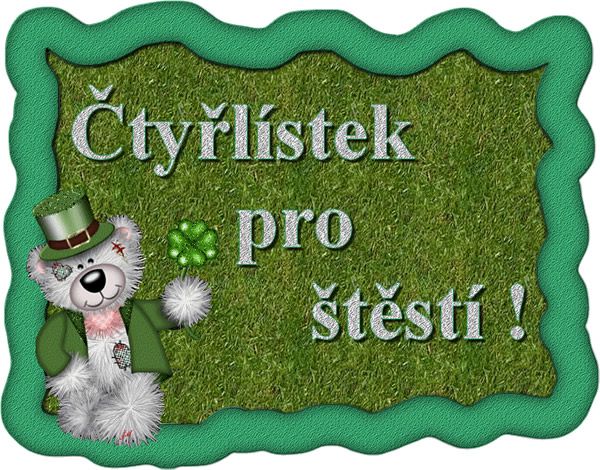 